National Disability ServicesSlide 1Practice Leadership Workshop for Behaviour Support PractitionersCollecting Meaningful Data and Measuring OutcomesFacilitator: David WraggSlide 2AcknowledgementWe acknowledge the traditional people of Australia and pay respect to elders past, present, and emerging.Slide 3Housekeeping and DisclaimersPlease step out and attempt to minimise disruption if you need to take a call.Feel free to join in and discuss topics, but please depersonalise any information you use.The usual conduct around confidentiality of individuals’ personal information applies.The content of this workshop is designed to be applicable to a wide range of PBS practitioners and professionals.This workshop is intended to give participants direction for their own practice, but nobody will be an expert in data collection at the end of the day.Slide 4Workshop seriesPractice Leadership Workshops for Behaviour Support PractitionersImplementing positive behaviour supportReflective PracticeCollecting meaningful data and measuring outcomesSupporting the person (and their support network) to be involved in the development of their own plan.Slide 5About usGuidestar provides services inPositive behaviour support and training for professionalsSupport coordinationPsychology servicesOrganisational and professional support.Slide 6Outcomes of today’s discussionImprove our understanding of data as it relates to the capability frameworkGather new ideas on how to use data to inform services and report outcomesDiscuss quality of life improvements as a performance metricShare successes and barriers regarding data collection.Slide 7COVID-19The content of this program was developed to be an in-person workshop prior to the COVID-19 outbreak.Given the change of circumstances, it is anticipated that the conversation may include practitioner challenges and ideas to address the current situation.While no slides have been prepared for COVID-19, please feel free to discuss the topic in the context of current events.Slide 8Applied Behaviour Analysis compared with Positive Behaviour SupportSlide 9Applied Behaviour Analysis (ABA)ABA is concerned with the study of socially significant behaviour under natural circumstances.Applied: Addressing problems to improve people’s lifeBehavioural: Focused on observable, clearly defined, and measurable events rather than verbal reports or other methodsAnalytical: Reliably demonstrating cause-and-effect between behaviour and eventsTechnological: Clearly describing techniques to ensure reproducibilityConceptually Systematic: Focus on basic behavioural principles such as reinforcement and stimulus controlEffective: Interventions are judged on social importance of change, not just behaviourGenerality: Behavioural change endures across people and settings(Weiss, DelPizzo-Cheng, LaRue, & Sloman, 2010).Slide 10Positive Behaviour Support (PBS)An applied science that uses educational methods to expand an individual’s behaviour repertoire and systems change methods to redesign an individual’s living environment to first enhance the individual’s quality of life and, second, to minimise his or her problem behaviour.(Carr et al. 2002, p. 4)Slide 11PBS is based on the values and principles of:InclusionPerson Centred ValuesComprehensive Lifestyle ChangesLifespan PerspectiveEcological ValidityStakeholder ParticipationSocial ValiditySystem Change and Multicomponent InterventionEmphasis on preventionFlexibility with Respect to Scientific PracticesMultiple Theoretical Perspectives.Slide 12Positive Behaviour SupportPBS emerged from:Applied Behaviour AnalysisWith respect to concepts, PBS is indebted to applied behaviour analysis for the notion of the three-term contingency, the concepts of setting event and establishing operations, and the notions of stimulus control. (Carr, 2002, p. 3).The Normalisation/Inclusion movementPeople with disabilities should have access to the same opportunities as othersBe included within mainstream societyEntitled to their Human Rights.Slide 13Positive Behaviour SupportSocial RolesCreating, maintaining and protecting social rolesPerson Centred ValuesPerson Centred Planning: What do I want?Making their own decisions.Slide 14Thoughts so farSlide 15Levels of measurement 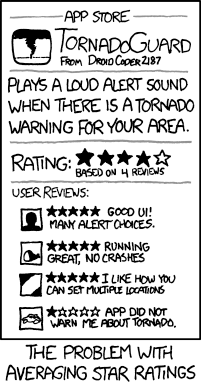 Slide 16Levels of measurementNominal Data: Names or categorizes somethingExamples: Names, diagnoses, days of the weekOrdinal Data: Used for ranking relative to one another, no information on distance between valuesExamples: Rankings, Likert scalesInterval Data: Steps between intervals are equal, but no meaningful ‘0’Examples: Time of day, years, temperature, IQRatio Data: Has equal intervals and a meaningful ‘0’Examples: Elapsed time, number of clients, frequency of a behavior. (Hanna & Dempster, 2012), (Field, 2013)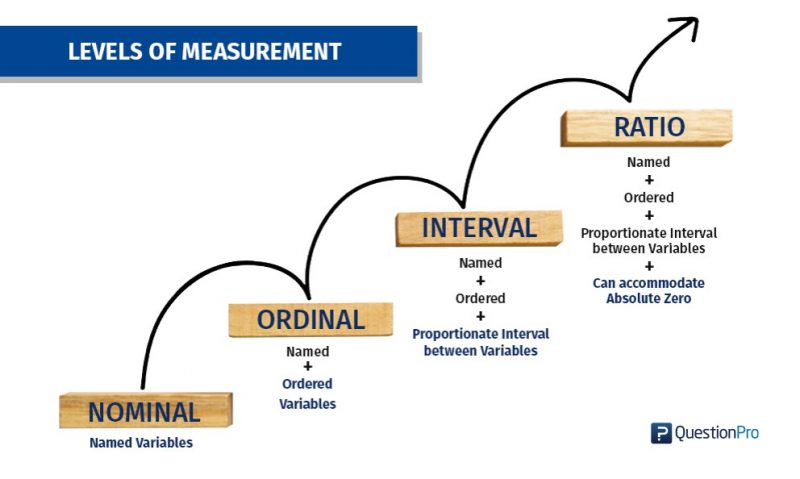 Nominal, Ordinal, Interval, Ratio Scales with examplesSlide 17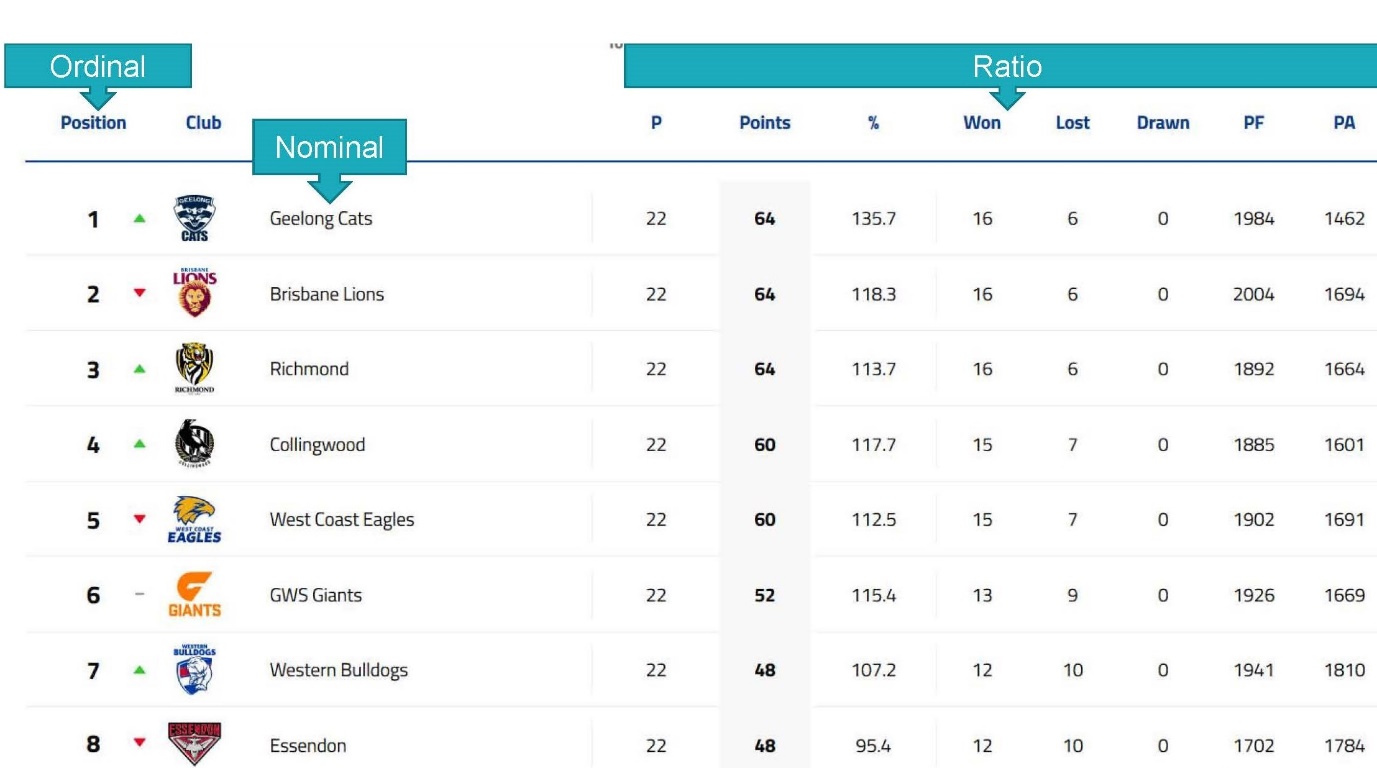 Slide 18Measures of Central Tendency (Averages)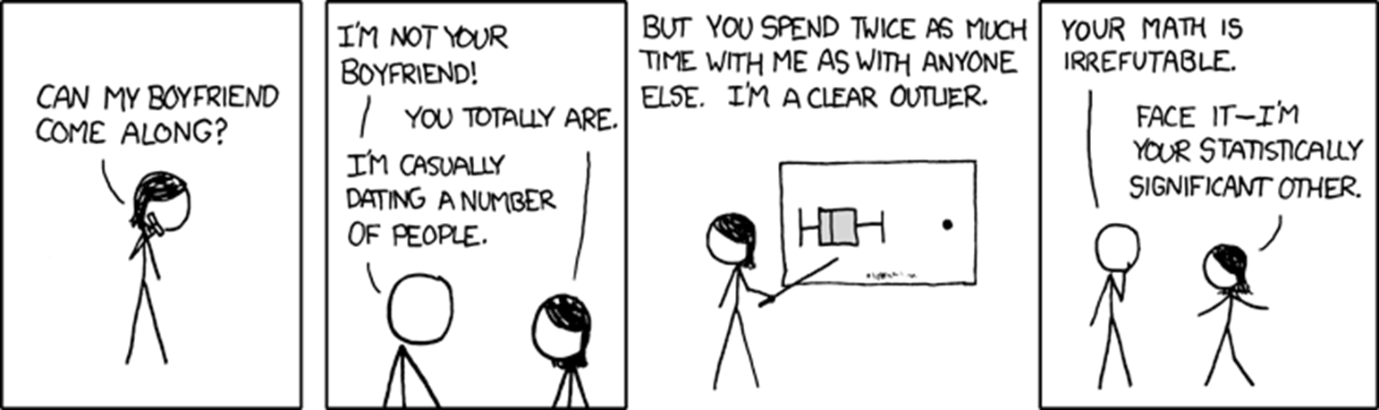 Slide 19Types of AveragesMeanAffected by outliers but can give more nuanced information. Cannot be used with ordinal or nominal data (the average of blue and yellow ≠ green)MedianNot affected by extremes, gives the middle value, but not as nuanced. Harder to use with large groups of ratio data. Can use with ordinal and interval dataModeMost frequently occurring value in a data set, can be used with any level of interval.Slide 20Types of AveragesMeanCalculated by taking the sum of a data set and dividing by number of points in the data setBenefits:Can give more nuanced or detailed resultsThe type of arithmetic that can be done is much greaterDrawbacks:Affected by extreme values and outliers; a single extreme value can alter the mean drasticallyCan only be used with interval/ratio dataYou can’t divide an aggression by an absconding?You can’t divide “sometimes” by “all the time”?What is the average of yellow and blue (please don’t say green).Slide 21Types of Averages (cont.)MedianCalculated by taking all data points and finding the one that falls in the middleIn a data set of: 1,1,1,2,3,3,4,4,4,4,4,4,5 (med= 4)In the case of two medians, average two middle valuesBenefits:Not affected by outliers or extreme valuesCan be used with Ordinal Data as well as Int/Ratio dataUseful to visualize values (in data above, 4 and 1 happen quite often)Can help to eliminate ‘noise’ in dataDrawbacks:Cannot do complex arithmetic or combine with the mean of a data setDoes not give as much detail when used with Int/Ratio data.Slide 22Types of Averages (cont.)ModeThe most frequently repeated value in a datasetBenefits:The only average that can be used with Nominal DataEasy and fast to identifyDrawbacks:Can only be used with interval/ratio dataYou can’t divide an aggression by an abscondingYou can’t divide “sometimes” by “all the time”May have multi-modal dataA dataset can’t have no mode, only 1 or more mode. Therefore data is said to be bimodal, trimodal, etc.Slide 23Why do we collect data?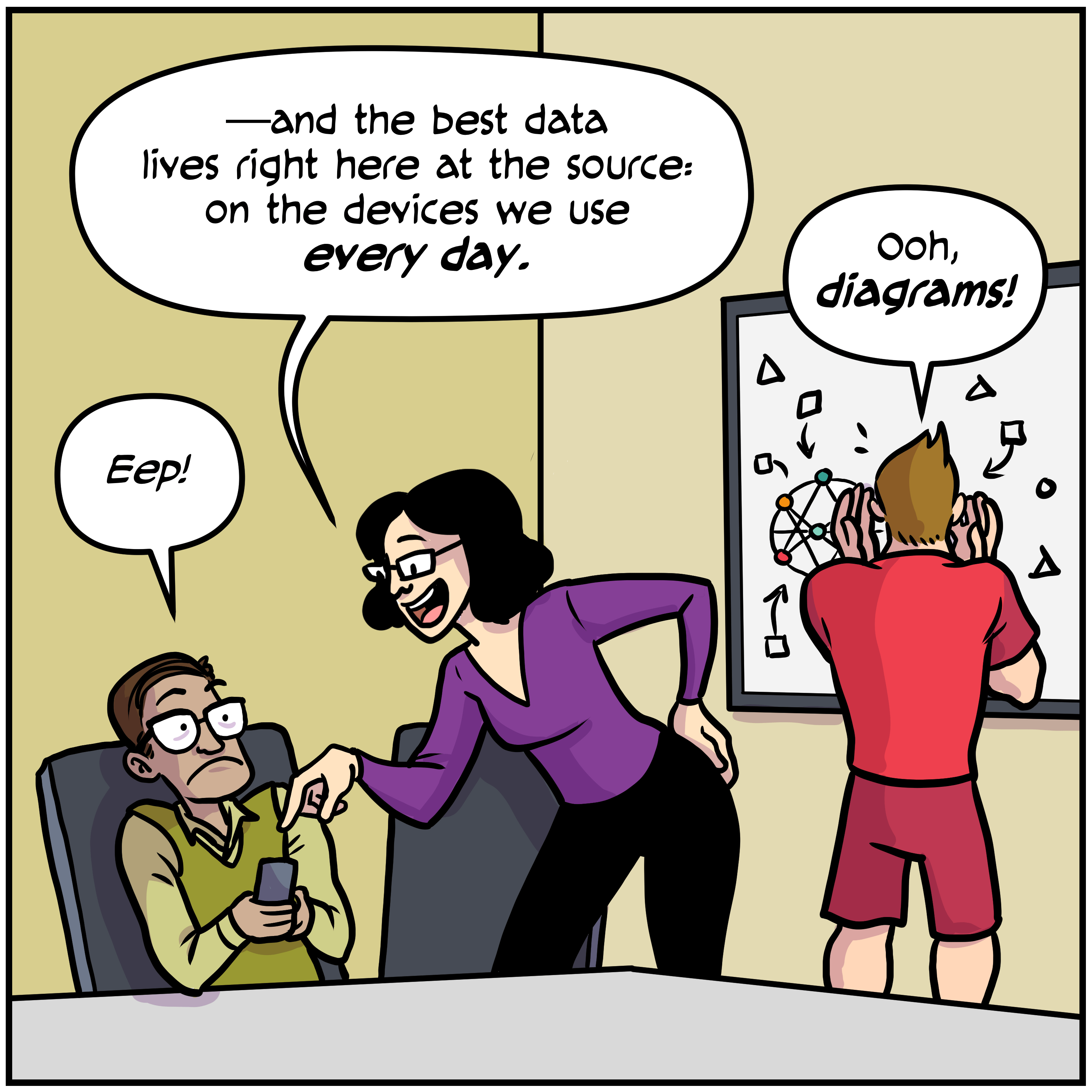 Slide 24Why do we collect data?Understand or describe a situationFind correlations between variablesTest hypothesesMeasure changes in behaviour and quality of lifeTo meet capability framework criteria.Slide 25Capability Framework and DataInterim ResponseEvaluate the risk posed by the behaviour to the person (i.e. How frequent or intense is the behaviour? How long does it last?)Record and report accuratelyBegin by establishing a baseline for the behaviour.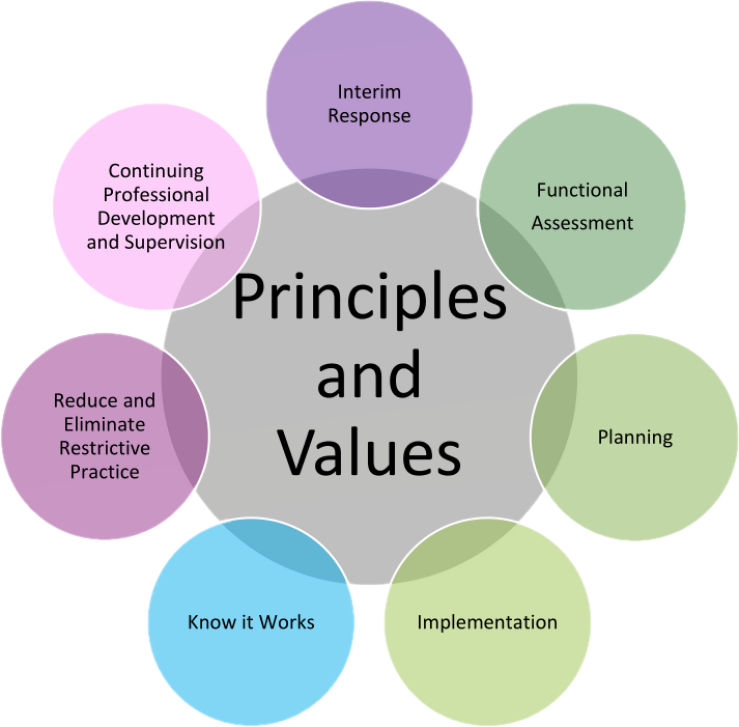 Slide 26Establishing a baselineStart with an operational definition:“In an operational definition, a behavior is explicitly or clearly defined such that it is measurable, can be identified by two or more observers, and can be identified across time and in different settings or contexts.” (Bicard & Bicard, 2012, p.12)We can’t begin to measure a behaviour accurately across settings unless we can agree on what is being measured, these concepts are known as validity and reliability.Slide 27Establishing a baselineBy having a clear idea of what we are recording, we can then take data on the:Frequency: Counting how often something occursIntensity: Often measured using a Likert scaleDuration: How long a behaviour occursFor example:Self-injury presents approximately 4 times per week with an average duration of 12 minutes with a range of 2 minutes to 33 minutes. The impact of this behaviour ranges from red marks on the arm to injuries requiring attention from paramedics. On average paramedics are called every 9 months to attend to injuries resulting from self-injury.Slide 28Likert scales as intensity measurementsA Likert Scale can be used to rank behaviour and provide an intensity scale.Data collectors may rate a behaviour differently if no guidelines are given.Creating a rubric can be useful to increase reliability.Example:Self Injury Rubric Red marks on the skin.Results in minor abrasion/laceration/bruisingResults in abrasion/laceration that requires application of a plaster or bandageResults in significant bleedingPresence of emergency services or professional medical attention.Slide 29Interim Response and DataEstablishing a baseline not only helps as a basis of comparison.The process can help to assess risk, prioritise goals, and understand how the behaviours of concern are impacting on quality of life.Slide 30Capability Framework and DataFunctional AssessmentUnderstand the importance of obtaining baseline measures of behaviours of concern, quality of life, and use of restrictive practicesUnderstand the importance of data driven decision makingSystems to collect data from a variety of sourcesIdentify antecedents and maintaining consequences(Table of Principles and Values with seven smaller circles is repeated here from Slide 25).Slide 31Using data to conduct a functional assessmentWhat data or tools can we use to assist in conducting a functional assessment?Having detailed and frequent data can help to establish a function.Slide 32Using data to conduct a functional assessmentWhat happens if we don’t have data? What can we do?Discuss or conduct observations with stakeholdersConduct a file review of session notes/IRs/health notes/etc.Use assessment tools such as the Questions about behavioural function, Behaviour Problem Inventory, Functional Assessment Interview, etc.NDIS Compendium of Resources.Slide 33Capability Framework and DataPlanning:Use data to inform a theoretical and ethically sound behaviour support planDevelop strategies to improve a person’s quality of life.Develop strategies to increase the person’s skills and communicationDevelop data collection systems that are objective, understandable, and useable by the key people.Develop a behaviour support plan that is supported by data that measures how accurately it is implemented.(Table of Principles and Values with seven smaller circles is repeated here from Slide 25).Slide 34Operationalising Person Centred GoalsPerson-Centred Planning“Person-centred planning begins when people decide to listen carefully, and in ways that can strengthen the voice of people who have been, or are at risk, of being silenced” (O’Brien, as cited in Sanderson, p. 304)Key features of a person-centred plan:The person is at the centre, with the plan emphasising their voice.Families and friends are partners in planning.Reflects a person’s wishes, aspirations and capacities, rather than needs and deficitsIncludes life goals, not goals centred around services.  These should reflect what’s possible, not just be limited to what’s available or what services can manage to achieveIncludes a shared commitment to action and involves ongoing listening and further actions to help a person achieve what they want for their life.Slide 35Operationalising Person Centred GoalsOften NDIS goals are person centred, achievable, relevant, but vague.“Mark wants support to access the community, learn new skills, and learn to better manage his emotions”.Slide 36Operationalising Person Centred Goals“Mark wants support to access the community, learn new skills, and learn to better manage his emotions”“Mark went out every week” vs. “In February Mark accessed the community 14 times, 7 of these visits were to the Boar’s Head Hotel for Morning Melodies. The average duration of community access shifts was 175 minutes”What other things could we record?What questions can we ask about the accuracy of the measurement?Slide 37Operationalising Person Centred Goals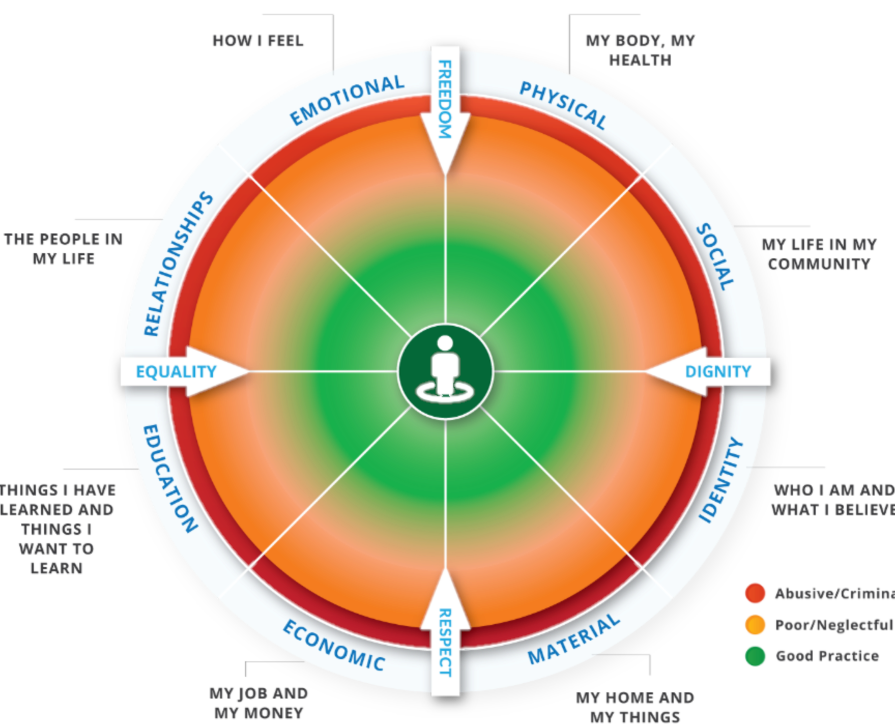 Empowerment circleSlide 38Operationalising Person Centred GoalsMood and wellbeing scales (QOLI, Depression inventories, etc.)Health outcomes (Physical stats, number of days in hospital, length of hospital stays)Community life (Number of friends, days in the community, membership in community groups)Identity (Attendance at religious/cultural events, time spent with people of the same background, number of friends who speak the same LOTE, etc.)Material (Adequate accommodation, equipment in good repair, have items of importance to them)Economic (Person is working as much as they’d like, enough money to meet needs/achieve goals, accounts not in arrears)Education (Attendance/Completion of courses, marks in classes, hours for L’s/P’s)Relationships (Friendships, Romance, Social skills education).Slide 39Operationalising Person Centred GoalsIn data analysis and behaviour support there is a tendency to focus on behaviours of concern.This can mean a practitioner’s success, or plan’s efficacy, may only be measured by a reduction in the frequency, duration, and/or intensity of behaviours of concern.This can lead to someone who is “easy” or docile being one of the ‘success stories’.Slide 40Capability Framework and DataImplementationIdentify appropriate methods of feedback for those implementing a behaviour support planSupport those implementing a behaviour support plan to use the recommended data collection systemsSupport implementation across different environments and contexts(Table of Principles and Values with seven smaller circles is repeated here from Slide 25).Slide 41ImplementationIndividuals often have different providers which can make it hard to make an apples-to-apples comparison.Having inconsistent data collection can also introduce a bias.“Carrie attends Elder Anne day program who requested behaviour support due to the fact that they are submitting upwards of 6 incident reports per day. While conducting initial discussions with the house supervisor at 4 Yavin Road (her accom provider), their data recordings indicate behaviour presents at a rate of roughly 1.5 times per day but no incident reports have been submitted in 6 months”.Slide 42Reliability and ValidityReliability: “Reliability in functional assessment refers to agreement among observers viewing the same behavior at the same time regarding its occurrence or non-occurrence.” (Gresham, Watson & Skinner, 2001, p.169)Validity: The extent to which a measure relates to the information being sought. (Price, Jhangiani R., & Chiang, 2015)Slide 43Capability Framework and DataKnow it worksUse data to monitor implementation of behaviour support plans in a whole-of-life contextTrack progress of a behaviour support plan using indicators of effectivenessUnderstand systematic monitoring and evaluationHave robust and effective ways to measure and evaluate outcomesUse data to explain the reason(s) behind a behaviour support plan’s effectivenessApply and interpret measures that capture an increase in behaviours or use of RPs, or decrease in QoL.(Table of Principles and Values with seven smaller circles is repeated here from Slide 25).Slide 44Are we achieving the goals we have set?To determine this, it helps to take data continuously; this allows us to determine if there has been a reduction in behaviour or if reductions have been maintained.Often, we’re not recording the data we want- times when no behaviour is occurring!Slide 45Are we achieving the goals we have set?What sort of data can we collect to see to assess the effectiveness in interventions?Frequency of behaviourIntensity of behaviourDuration of behaviour (where applicable)How often is someone using replacement behaviour (opportunity data)Quality of life measures (e.g. Quality of life inventory, pleasant events Schedule, Health of the nation outcomes survey, frequency of quality of life increasing events, duration of quality of life increasing events, health indicators, etc.)Evidence of increased skill (Task analyses are particularly useful here).Slide 46Capability Framework and DataReduce and Eliminate restrictive practicesUnderstand that restrictive practices must be justified and are an option of last resortRestrictive practices can only occur when a behaviour support plan is in placeEnsure behaviour support plan is outcomes-focussed, person-centred, and strategies proactively address a person’s needs(Table of Principles and Values with seven smaller circles is repeated here from Slide 25).Slide 47Data collection practices and restrictive practicesWhat sort of information might a medical practitioner need to reduce Restrictive Practices?How can we use data to plan out and reduce restrictive practices?What sort of data collection or analysis do we use in our own practice to plan a reduction in Restrictive Practices?Slide 48Slide 48Capability Framework and DataContinuing professional development and supervisionConduct regular professional development plansParticipate in supervisionEvaluate supervisionWhen investigating new techniques or modalities, consider the concepts of validity and reliability.(Table of Principles and Values with seven smaller circles is repeated here from Slide 25).Slide 49Barriers to Data Collection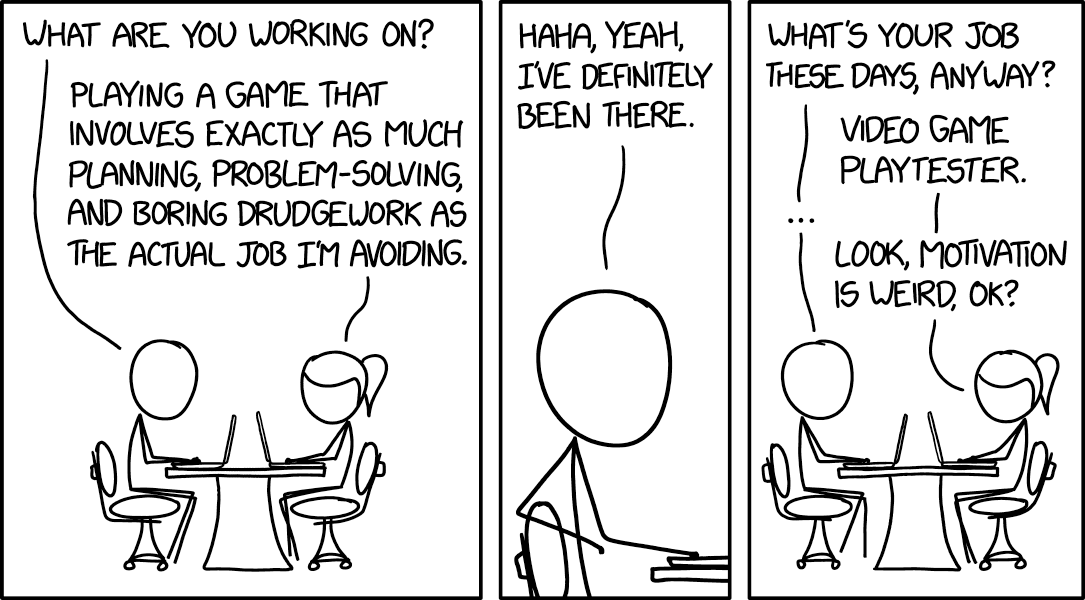 Slide 50DiscussionHow does data collection usually go for us?What is the quality of the data we receive? Is it usable?What do we currently do to facilitate data collection?What feedback do we get from staff when we ask for data?Not enough timeToo confusingAlready collecting dataWhat’s the point?Slide 51Sample dataScenario:In September 2019 Hayden, a man in his 20’s, encountered several significant life events. Within the span of a few weeks he missed out on a significant promotion, separated from his wife, had a falling out with his best friend and mentor, and suffered significant injuries that required significant medical intervention. Around this time Hayden began engaging in several behaviours of concern including harm to self, harm to others, property damage, verbal aggression, and “unusual” but non-harmful behaviour such as acting in a grandiose manner and dressing in all black.After his recovery he began associating with a manipulative and anti-social peer group. Although they were not a positive influence, Hayden found himself in a privileged position amongst this group.In January 2020 Hayden engaged with services, and his team began collecting data on behaviours of concern and wellbeing indicators. Given the complexity of the circumstances, staff indicated they were unable to collect data on all behaviours of concern.Slide 52Sample data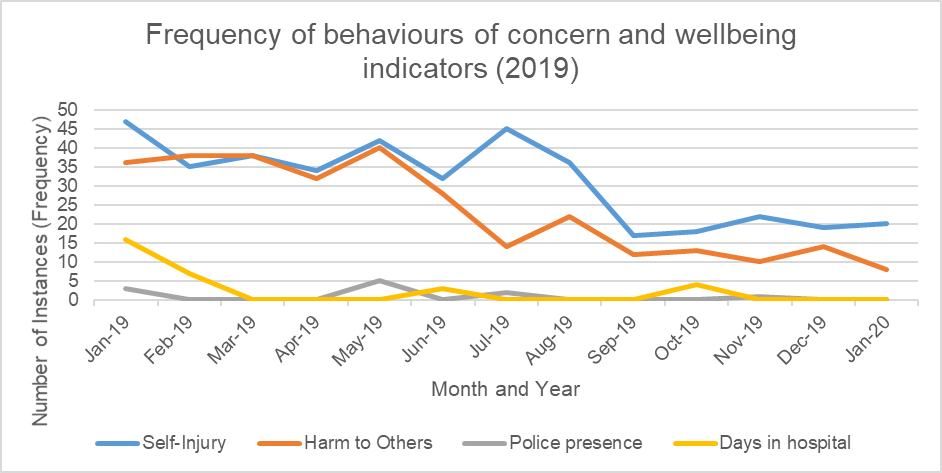 Jan-19
Self-Injury 47
Harm to Others 36
Police presence 3
Days in hospital 16Feb-19
Self-Injury 35
Harm to Others 38
Police presence 0
Days in hospital 7Mar-19
Self-Injury 38
Harm to Others 38
Police presence 0
Days in hospital 0Apr-19
Self-Injury 34
Harm to Others 32
Police presence 0
Days in hospital 0May-19
Self-Injury 42
Harm to Others 40
Police presence 5
Days in hospital 0Jun-19
Self-Injury 32
Harm to Others 28
Police presence 0
Days in hospital 3Jul-19
Self-Injury 45
Harm to Others 14
Police presence 2
Days in hospital 0Aug-19
Self-Injury 36
Harm to Others 22
Police presence 0
Days in hospital 0Sep-19
Self-Injury 17
Harm to Others 12
Police presence 0
Days in hospital 0Oct-19
Self-Injury 18
Harm to Others 13
Police presence 0
Days in hospital 4Nov-19
Self-Injury 22
Harm to Others 10
Police presence 1
Days in hospital 0Dec-19
Self-Injury 19
Harm to Others 14
Police presence 0
Days in hospital 0Jan-20
Self-Injury 20
Harm to Others 8
Police presence 0
Days in hospital 0Slide 53What’s the point?Imagine that, at the August 2019 staff meeting the general consensus is that “Things are getting worse”. What is the data telling us? How can we empower staff?Slide 54What’s the point?Other examples where having ready access to data can be useful?Reporting to statutory and/or funding bodies such as NDIS, Dept. of Justice, etc.Assessing efficacy of interventions (including medication)Provide encouragement to staff or the person we are servingQuantifying data can provide a more objective outlook on all of the above.Since engaging with services, Christian has spent 14 days in hospital compared with 16 days when the baseline was taken. Total police contact has occurred and averages .84 contacts per month (range 0 to 5 contacts per month); police contact occurs approximately every 2-3 months. Additionally, Self-injury occurred 29.83 times per month on average between Feb 2019 and Jan 2020 (range 17 to 45) compared to a baseline recording of 47.Slide 55It’s too hard/confusingStaff may not have the same numeracy skills as a practitioner and may find the process overwhelming when it is presented to them.Staff have several tasks to complete throughout the day and may see data collection as an additional task then distracts from other duties (especially keeping people safe and providing care).Data collection tools may be too complex, unwieldy, (STAR data, for instance) or instructions may be unclear.There may be too many data collection tools.Remember: Confusing data collection can introduce bias.Slide 56It’s too hard/confusingHow do we mitigate resistance to data collection?Explain the rationale for data collectionUnderstand staff role and tailor data sheets accordinglyUse providers’ existing data collection, where possibleNominate a specific person to have oversight of data collectionProvide regular feedback with data sheets; staff generally respond positively to having a monthly or quarterly data summaryProvide coaching and example data sheetsBe specific in what we need.Slide 57It’s too hard/confusingDecorative image omitted.Slide 58We’re already collecting dataConsider the following:How quantifiable is the data?“Went to the park, minimal BoCs” vs. “Went to Handy Reserve from approx. 10:30am – 12:30pm. 2x instances of self-injury, both occurred when passing couple who appeared to be in their 70’s, walking a small dog.”Is what is being recorded useful?Are we collecting too much, or too little data?Is the data generalisable?Where possible, try to leverage the existing data collection (e.g. Riskman, Session notes, etc.) and provide feedback on what can make them more usable.Slide 59Data Collection Methods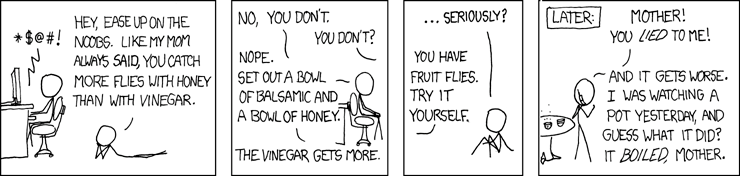 Slide 60Baselines for behavior including frequency, duration and intensityFrequency is the number of times a behavior occurs. Frequency of behavior can be measured for behaviors that have a beginning and an end (i.e. are discreet). Frequency of behavior is often converted to a rate of behavior by dividing the frequency of behavior by time observed (e.g. in minutes) in ‘event-based recording.’ (Gresham, Watson & Skinner, 2001).Can be difficult to capture each instance of a behaviour, and interval recordings can introduce bias into data collectionTypically used for BoCs, but can be used for fluency in a skill or to record positive behaviours (though opportunity data is a better choice)Allows for more meaningful stats and can provide more resolution in data.Slide 61Baselines for behavior including frequency, duration and intensityDuration refers to how long a behavior lasts and can be measured in seconds, minutes or hours. (Gresham, Watson & Skinner, 2001, p.164).Uses ratio data: allows for more meaningful statsAgain, typically used for behaviours of concern but can also be used for positive behaviour such as attention to a task, time between incidents, etcGenerally requires some sort of time keeping, particularly in high-stress situations.Slide 62Baselines for behavior including frequency, duration and intensityIntensity is “A description of the heightened impact of the behavior, e.g., the depth, the force, the strength, the vigor or extreme level of the behavior.” (Wright, Cafferata, Keller & Saren, 2013, Section 4 p. 9).How can we measure intensity?Likert scales (requires a pre-set scale, ordinal data limits stats that can be derived)Financial costs associated with behaviourLevel of charge associated with behaviour: this is most appropriate for forensic settings as it may be unnecessarily stigmatising to a person outside of the forensic settingDuration can also be an intensity measureImpact on self/others.Slide 63Interval recordingInterval recording: “measures record behavior as occurring or not occurring during specified time intervals.” (Gresham, Watson, & Skinner, 2001, p. 163-164)Partial interval recording: “a target behavior is recorded if it occurs at any time during the interval.” (Gresham, Watson, & Skinner, 2001, p. 164)Whole interval recording: “a target behavior is recorded if it occurs for the entire interval.” (Gresham, Watson, & Skinner, 2001, p. 164)Can be useful when frequency is too difficult to obtain (e.g. using partial interval with an interval of 24 hours)Intervals can be tailored to the person but must be equal (e.g. 1 day or 12 hours is OK, but an interval of 1-shift is irregular)Whole intervals can be used to increase positive behaviours with reinforcement (e.g. “Way to go! You worked for 30 minutes straight so we can take a longer break now!”).Slide 64Task AnalysisTask Analysis: “the process of breaking down a complex behavior into smaller parts or steps.” (Wolfe, Condo & Hardaway, 2009, p.54).Useful for data recording as it allows to show progress toward completing a complex task, rather than a binary correct/incorrect responseE.g. In January completed 2/12 steps of a T.A.; in February consistently completed 3/12 stepsUseful for reinforcement or demonstrating progress in completing a taskCan give insight as to which subskill needs to be prompted or taughtE.g. In a teeth brushing T.A., we know that Stephen can complete steps 1-4 independently, so we focus on teaching step 5 (applying toothpaste).Slide 65STAR Charts/ABC RecordingSTAR Charts. A model for understanding and alleviating emotional problems comprising of settings, triggers, actions and results. (Zarkowska & Clements, 1994, p. 8-12).Can provide detailed information, especially relating to contingencies between stimuli and behavioursDifficult to complete regularlyCan be highly subjective and more prone to the writer’s biasA skilled note taker can complete STAR or ABC data that combines quantitative and qualitative data.Slide 66Collecting Data and Controlling for Bias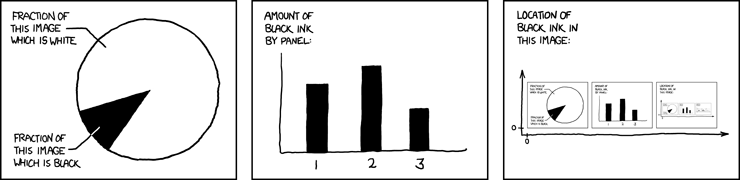 Slide 67Considerations when collecting dataFollowing a person around to collect data can be dehumanising or embarrassing for a person- particularly in the communityContriving situations to collect data can introduce bias or reduce social or ecological validityHow do we ethically collect data?Slide 68Considerations when collecting dataWhat can we do?Discuss data collection with the person and/or stakeholders and get guidance for how they would like this to occurSurreptitiously take data in the community- don’t follow the person around with a pen/clipboard and instead use a small slip of paper, write data on your hand, use a behaviour tracking appLimit how much data is taken at once, and identify the most relevant dataFor example: At the grocery store track the use of social skills or shopping skills, not bothBeware of introducing bias when choosing when/which type of data to collect.Slide 69Controlling For BiasFactors that introduce bias:Measurement system such as number of variables being recordedAttributes of the observer such as level of trainingSetting where data is being recordedConsequences of scoring.How can we control for these sources of bias?Limit how much data is being collected, or rotate what data is being collectedFamiliarise ourselves with potential sources of bias and controlling for them; share this knowledge with staff and design data collection accordinglyPlan out how and when to collect data.Slide 70Controlling For BiasSpecific strategies for controlling for bias:Avoid collecting data at the same time, on the same dayRotate data collection duties amongst staff so that the same person is not always recording the same thingRecord data in different settings, e.g. Grocery shopping might alternate data on social skills, behaviours of concern, task analyses, etcEnsure staff are trained to collect data in the same way so that interrater reliability is not affectedPrioritise which behaviours and skills should be tracked; attempt to correlate behaviour with skills being taught.Slide 71Reporting dataSlide 72Visualising Data: Line GraphsUseful for identifying relationships between multiple variablesUseful for identifying trends across timesCan show a linear cause and effectIndependent Variable goes on x axisDependent Variable goes on y axisGenerally used to show linear/chronological relationships.Slide 73Visualising Data: Bar ChartsSlide 74Visualising Data: Pie ChartsUseful for looking at one variable across multiple categoriesShow how categories contribute to a wholeIdentify relative strengths or weaknesses.Slide 75TablesAdds credibility to analysis by providing raw dataSuccinct way to display complex or large data setsBreaks up “wall of text” in reportsEasy to reference in your bodyCan combine bold/italics/underline to emphasize certain values.Average frequency per day Feb 2017 – Nov 2017			Community
Aggression 4.83
Self Injury 5
Property Dmg 3.8Accom
Aggression 4.5
Self Injury 5.5
Property Dmg 3.8Day Program
Aggression 3
Self Injury 4.7
Property Dmg 4.9Family Home
Aggression 3.8
Self Injury 6.2
Property Dmg 4.8Work
Aggression 4.2
Self Injury 5.3
Property Dmg 4.3Slide 76Tips for discussing dataWhere possible, include a brief intro for each data set discussing:What data was collectedHow it was collectedWhat periods data was collected (e.g. from Dec 2 until Dec 23).Concerns about data collectionOnly collected in one setting, period of collection was 6 months, but an entire month missing, etcConscious/unconscious biases (“Narrative data indicates staff are recording thrown objects as both aggression and property destruction”).Slide 77Tips for discussing dataWhere necessary, identify your analysis methods (“The median value of December mood rankings indicates”)Tables and Charts will be numbered, making it easy to refer back to them in body text (e.g. Figure 2 shows) and ensures you don’t have to rewrite what’s in the figure/tableAs with the rest of the document, avoid speaking in the first person and act as though the data and figures are people speaking to you (e.g. “Table 1 shows”, “As shown in figure 3”, “When comparing averages”).Slide 78Thank you!If you have any further queries, or would like to discuss other training available, you are welcome to contact me at:David.wragg@guidestarlife.com.au0456 000 364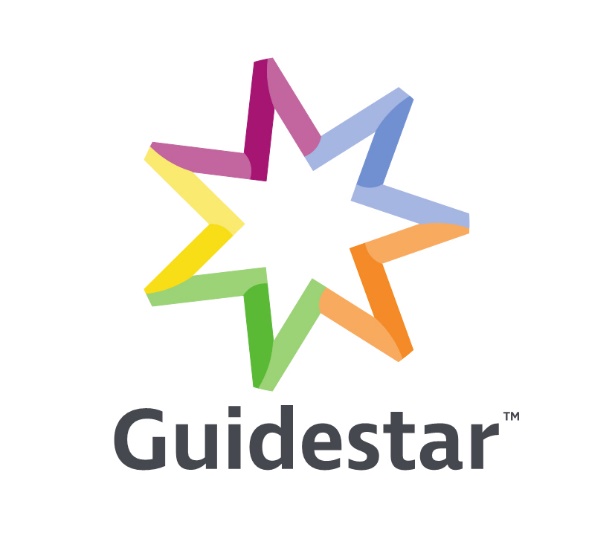 Slide 79Tools, templates and resourcesInformation on defining behaviour and collecting dataData collection methodsDefine behaviourData Collection SheetsEarlywood toolData collection in autismData trackingIntegrity and reliability as quality indicatorsIntegrity and Reliability youtubeData Collection types explainedData collection typesInformation on Task AnalysisTask Analysis youtubeApplied behaviour analysisSlide 80Tools, templates and resourcesGoogle docs data trackingData tracking youtubeMusic based discrete trial trainingMusic based youtube 1Music based youtube 2Music based youtube 3Podcast on where to deliver servicesWhere can autism services take place soundcloudSlide 81Tools, templates and resourcesBehaviour tracking apps (Android):ABC trackerBehaviour Observation Made EasyBehaviour trackerBehaviour tracking apps (Apple)Behaviour tracker proABC Data SuiteBehaviour Observation Made EasySlide 82ReferencesBicard, S. C, Bicard, D. F., & the IRIS Center. (2012). Defining behavior. Retrieved from The Iris Center Defining BehaviorBhat, A. (n.d). Ordinal data: definition, analysis and examples. Retrieved from Question ProCarr, E. G., Dunlap, G., Horner, R. H., Koegel, R. L.,Fox, L. (2002). Positive behavior support: Evolution of an applied science. Journal of Positive Behavior Interventions, 4(1), 4. Carter, S. L., & Wheeler, J. J. (2019). The Social Validity Manual: Subjective Evaluation of Interventions. (2nd ed.). London, UK: Elsevier Inc. Corporate Finance Institute. (n.d.). Nominal Data. Retrieved from CFI Nominal DataField, A. (2013). Discovering Statistics Using IBM SPSS Statistics. (4th ed.) [Kindle] Retrieved from Amazon.com.au.Formplus (2013). What is Interval Data? + [Examples, Variables & Analysis]. Retrieved from Formplus Interval DataSlide 83ReferencesGrandin, Temple (n.d.) Evaluating the Effects of Mediation. Retrieved from Indiana Resource Center for Autism on 09/02/2020Great Schools Partnership. (n.d.). The Glossary of Education Reform. Retrieved from Education ReformGresham, F., Watson, T. S., & Skinner, C. H. (2001). Functional behavioral assessment: Principles, procedures, and future directions. School Psychology Review, 30, 156-172.Hanna, D. & Dempster, M. (2012). Psychology Statistics for Dummies. West Sussex, England.Kazdin A. E. (1977). Artifact Bias and Complexity of Assessment: The ABCs of Reliability. Journal of Applied Behavior Analysis, 10(1), 141-150. Retrieved from National Center for Biotechnology InformationKlipfolio. (n.d.). What is Data Visualization? Retrieved from KlipfolioLerman, D. C., Tetreault, A., Hovanetz, A., Bellaci, E., Miller, J. Karp H. Toupard A. (2010). Applying Signal-detection theory to the study of observer accuracy and bias in behavioral assessment. Journal of Applied Behavioral Analysis, 43(2), 195-213. Retrieved from National Center for Biotechnology InformationSlide 84ReferencesLumen. (n.d.). Introduction to Statistics: frequency, frequency tables and levels of measurement. Retrieved from LumenPrice, Paul C., Jhangiani R., & Chiang, I.A. (2015) Research Methods in Psychology retrieved on 07/02/2020 from BC CampusRepp, A. C., Nieminen, G. S., Olinger, E., & Brusca, R. (1988). Direct observation: Factors affecting the accuracy of observers. Exceptional Children, 55, 29–36.Trochim, William M.K. (2020) Research Methods Knowledge Base retrieved from Conjoint.ly on 07/02/20Shriver, M. D., Anderson, C. M., & Proctor, B. (2001). Evaluating the Validity of Functional Behaviour Assessment. School Psychology Review, 30 (2), 180-192.Weiss, Mary & DelPizzo-Cheng, Eliza & LaRue, Robert & Sloman, Kimberly. (2010). ABA and PBS: The Dangers in Creating Artificial Dichotomies in Behavioral Intervention. The Behavior Analyst Today. 10. 428-439. 10.1037/h0100681. Retrieved from APA PsycNet on 09/02/2020Wolfe, P.S., Condo, B., & Hardaway, E. (2009). Sociosexuality Education for Persons with Autism Spectrum Disorder Using Principles of Applied Behaviour Analysis. Teaching Exceptional Children, 42 (1), 50-61.Slide 85ReferencesWolf, M. M. (1978). Social validity: The case for subjective measurement or how applied behavior analysis is finding its heart. Journal of Applied Behavior Analysis, 11 (2), 203-214.Wright, D. B., Cafferata, G., Keller, D., & Saren, D. (2013). The BIP Desk Reference: A Teacher and Behavior Intervention Team’s Guide to Developing and Evaluating Behavior Intervention Plans. Positive Environments, Network of Trainers, CA. Retrieved from Pent: Positive Environments, Network of TrainersZarkowska, E., & Clements, J. (1994). Problem behavior and People with Severe Learning Disabilities: The STAR Approach (2nd ed.). London, UK: Chapman & Hall. DOI 10.1007/978-1-4899-7150-0End of document.